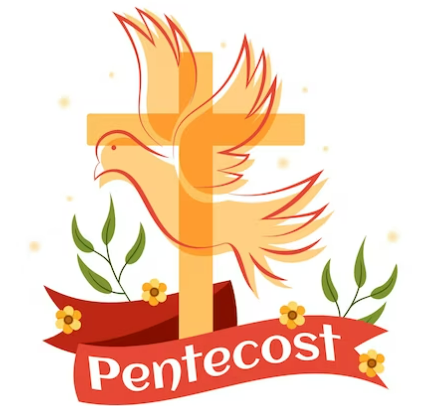 CELEBRATING LAUDATO SI’ WEEK 2024beginning on PENTECOST SUNDAY BULLETIN NOTICE: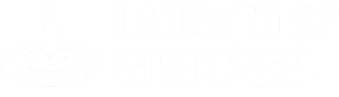 LAUDATO SI’ WEEK  19th – 26th May is a global celebration where we remember Pope Francis urging us in his encyclical Laudato Si’ to hear the cry of the earth and the cry of the poor and to humbly place ourselves in communion with our common home. Significantly, Pope Francis promulgated Laudato si’ in 2015 on the Feast of Pentecost. As a Catholic Earthcare Parish we celebrate our part in the great progress the whole Church is making on its journey towards the seven Laudato Si’ Goals set before us by Pope Francis to achieve ecological conversion. LITURGY NOTES INTRODUCTION: We gather today as sisters and brothers and with all of creation on this feast of Pentecost where we pray, Lord, send out your Spirit and renew the face of the earth. Significantly, and not unintentionally, Pope Francis promulgated Laudato si’ in 2015 on the Feast of Pentecost. So today, we are also celebrating with the universal Church, the 9th anniversary of Laudato Si’ remembering Pope Francis urging to hear the cry of the earth and the cry of the poor. As a Catholic Earthcare Parish we celebrate our part in the great progress the whole Church is making in witnessing to the call to ecological conversion. ENTRANCE PROCESSION: Incorporate symbols of creation into the Opening Procession e.g a globe, basket of food/flowers from people’s gardens.e.g. in previous weeks’ bulletins, ask people to bring a plant cutting approx 20 cm – either a bloom or simply leaves and place in a basket at church entrance as they arrive. This basket is then carried up in the Entrance Procession. Opening Hymn: See suggestions at the conclusion of this resource. PENITENTIAL RITE: Gracious God, Creator Spirit, you have entrusted to us the mission of Jesus. We seek mercy for the times we have offended against the integrity of your creation.Lord, you fill us with the gifts of your Spirit: Lord, have mercy Lord, you send us forth to be your witnesses to the ends of the earth: Christ, have mercy Lord, for the times we have failed to hear the cry of the earth and the cry of the poor: Lord, have mercy May Almighty God have mercy on us, forgive us our sins, and empower us with the Spirit to care for our common home, all its creatures and all humanity, Amen. Introduction to the GLORIA: As we say/sing the Gloria, let us remind ourselves that we are praising and celebrating God as the author of our universe and of our salvation.HOMILY / REFLECTION NOTES:Today’s feast is about being sent as witnesses. It is not about Jesus’ absence, but his presence everywhere. It is also about how we are present in the world pointing through our engagement to his compassionate heart and the power of the Spirit. It marks a new kind of presence – one mediated to the world through the lives of people. The promise of the Advocate who empowers us, enables us to develop a culture of tenderness; to love as he loved; to make God’s reign present by loving the hungry, the homeless and the powerless; to resist those who dominate, exploit, people or the earth, unjustly; to persevere in the face of difficulty and opposition; and do things we never thought possible such as courageously raising our voices in response to the cry of the earth and the cry of the poor. The prophetic dimension of Easter does not end with Jesus, it starts with us. The Spirit that anointed Jesus anoints each of us with power but it is not the power of domination or manipulation but ‘power with’- it is sharing, collaborating, dialogical and relational where all things are brought into relationship with God and with each other, of making all things one – consciously filled with the Presence of God. Our spirituality is not one that looks to get out of the world and its challenges. It is a spirituality connected to the world around us - the world of people and nature. Further Reflection: Pentecost Homily given by Fr. Terrence Ehrman, C.S.C., also attached.Introduction to the CREED: As we stand to recite the Creed, notice that we are speaking to God who is the ‘Creator of heaven and earth’.PRAYERS OF THE FAITHFUL: Presider: Let us bring our prayers to the God of all creation and accompany in prayer all those who most need God’s mercy and healing.Reader: We pray for the church: That the Body of Christ gives witness to the mission of Jesus by responding with transformative practical action to the cry of the earth and the cry of the poor. Let us pray to the Lord: R. Lord hear our prayer Reader: We pray for our church and civic leaders: That all leaders respect and partner with the lived wisdom of First Nations people in actively caring for country and nurturing healthy, integrated communities.Let us pray to the Lord: R. Lord hear our prayer Reader: We pray for our environmentally degraded earth, and for those living in poverty: May we be open to receive from Jesus his Spirit of courage, committing ourselves to practical ways of making it more and more the world it was created it to be.Let us pray to the Lord: R. Lord hear our prayer Reader: We pray for all of us here entrusted with the mission of Jesus to be his presence in the world. Help us to follow him with love and compassion by our reverence for creation and see in it signs of your presence everywhere. Let us pray to the Lord: R. Lord hear our prayer Reader: We pray for those who have died recently ……. And for those whose anniversaries occur about this time ……………..Let us pray to the Lord: R. Lord hear our prayer Presider: God of the universe, hear the prayers of your people this Pentecost day. Help us to know Jesus, the chosen One, to do as he would do and preach the Gospel of your abiding presence in and through all people and creation. We ask this through Christ, Our Lord. Amen.SECOND COLLECTION: Host a second collection for solar panels for the church or for initiatives of the parish Laudato Si’ group/green team.  Eucharistic Prayer: We suggest Eucharistic prayer number 3. COMMUNION Hymn: See suggestions at the conclusion of this resource.Post-Communion VIDEO REFLECTIONS Look At The World by John Rutter https://www.youtube.com/watch?v=kxr8QBPq1z0  4 mins 31 secsFor the Beauty of the Earth by John Rutter https://www.youtube.com/watch?v=xlBkpAm3fhw   2 mins 13 secsPrayer for the Earth from Laudato Si’ (video) https://www.ecojesuit.com/prayer-for-the-earth-video-from-laudato-si/   Scroll down to find Video version of Pope Francis Prayer accompanied by beautiful images – 1 min 30 secsPope Francis' A Prayer For Our Earth | CAFOD https://www.youtube.com/watch?v=jaTJF1AkwcA  2 mins 5 secsA Prayer for the Earth from Laudato Si’ https://youtu.be/VJz0ZuxxMI0    3 min 43 secsLaudato Si’ – The Song from Mumbai Archdiocese Office for Environment www.youtube.com/watch?v=dOwmQtdbwLk  3 min 16 secs - This one will have you dancing!Mother Earth – Monica Brown https://vimeo.com/167026555 Canticle of the Sun – Marty Haugen https://www.youtube.com/watch?v=CfJ6WJPUff8 At the CONCLUSION OF MASS, you might consider praying together (on Bulletin or data projector) one of the final prayers from Laudato Si’, such as “A Prayer for our Earth,” (see below) unless already shown in video/s above.P.T.O.A Prayer for our EarthAll-powerful God, you are present in the whole universeand in the smallest of your creatures. You embrace with your tenderness all that exists. Pour out upon us the power of your love, that we may protect life and beauty. Fill us with peace, that we may live as brothers and sisters, harming no one. O God of the poor, help us to rescue the abandoned and forgotten of this earth, so precious in your eyes. Bring healing to our lives, that we may protect the world and not prey on it, that we may sow beauty, not pollution and destruction.Touch the hearts of those who look only for gain at the expense of the poor and the earth. Teach us to discover the worth of each thing, to be filled with awe and contemplation, to recognize that we are profoundly united with every creature as we journey towards your infinite light. We thank you for being with us each day. Encourage us, we pray, in our struggle for justice, love and peace. AMEN           Pope Francis Laudato Si’RECESSIONAL Hymn: See suggestions below. Suggested hymns: All Creatures of Our God & King – Gather 395All the ends of the earth - Bob Dufford All Things Bright and Beautiful All you works of God - Marty Haugen Canticle of Creation – Dan SchutteCanticle of the Sun - Marty HaugenFor the Fruits of This Creation – Gather 426 For the Healing of the Nations – Gather 513How Great Thou ArtLaudate Omnes Gentes (Taizé)Let All the Earth Their Voices Raise Let the Heavens Be Glad Let the Whole Creation Cry Many and Great, O God, Are Your Works Morning Has Broken – Gather 537O God Beyond All Praising 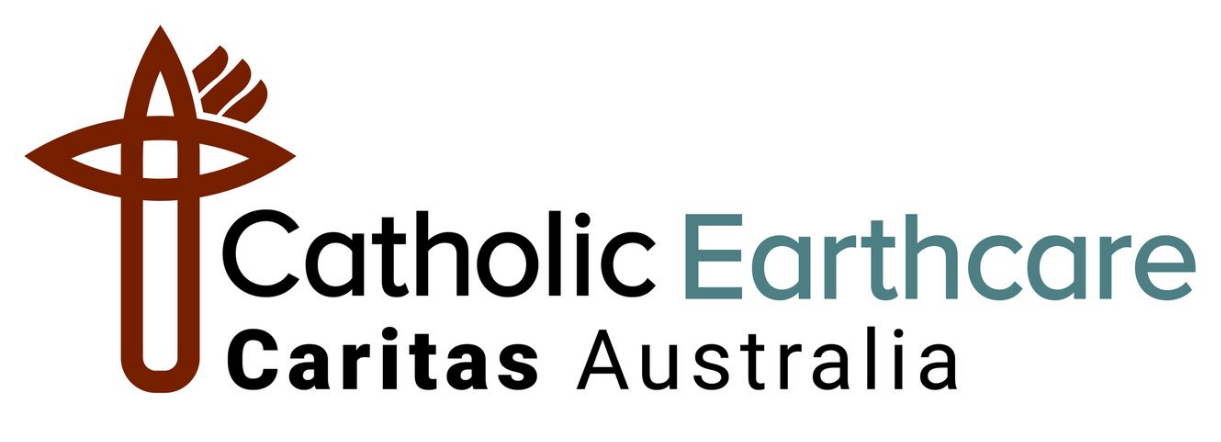 